Тема недели: «Дружу с финансами». Игры, упражнения, познавательные лекции и беседы по данной теме.Цель недели:- содействие повышению уровня информированности детей и подростков по вопросам личных финансов и способствование повышению навыков грамотного решения финансовых вопросов;- формирование заинтересованности молодого поколения темой финансовой грамотности, мотивирование к повышению своего уровня знаний по данной теме.Задачи недели:- проведение мероприятий образовательного, информационного и развлекательного характера для детей и молодежи, которые привлекут внимание к повестке Всероссийского месячника финансовой грамотности и создадут условия для формирования у подрастающего поколения более ответственного отношения к личным финансам.Программа недели:1. Игра по финансовой грамотности (категория участников 7-10 лет)2. Просмотр мультфильма (сказки) об умении обращаться с деньгами (категория участников 7-10 лет)3. Лекторий «Интересные факты о деньгах» + игра в «Монополию» (категория участников 14-17 лет)4. Родительский университет «Советы родителям» (как научить ребенка обращаться с деньгами)5. Беседа + Игра финансовой грамотности «Семейный бюджет» - (категория участников 10-14 лет)6. Игры по финансовой грамотности «Дебаты на тему Что? Где? Почем?» (категория участников 7-9 лет).Все мероприятия пройдут по адресу: пст. Чиньяворык, ул. Ленина, д.4Время проведения мероприятий уточнять по телефону.Телефон для справок: 8 (82139) 266-46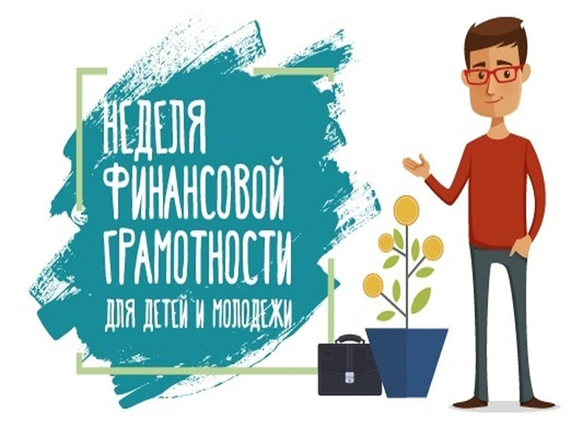 с 23 марта по 31 марта 2023 г. в средней общеобразовательной школе пст. Чиньяворык пройдёт неделя финансовой грамотности.